Inschrijfformulier Jaarboek nr. 15 “de Doort”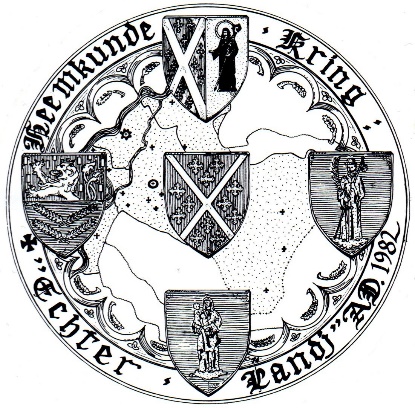 Tot en met 30 september 2019 geldt de voorintekenprijs van € 20,00 per boek voor leden van de Heemkundekring Echter Landj en de Natuurhistorische Vereniging Pepijnsland.Voor niet leden is de voorintekenprijs € 24,00. Vanaf 1 oktober 2019 is de prijs € 28,00.ondergetekende is lid van Echter Landj en/of Pepijnsland: € 20,00 excl. verzendkostenondergetekende is geen lid van bovengenoemde verenigingen: € 24, excl. verzendkostenindien u verzending wenst is voor portokosten € 7,50 verschuldigd.Ondergetekende maakt van IBAN-rekeningnr: _____________________________________het bedrag  van  € ____       ______  over. (denk aan eventuele portokosten van € 7,50 per boek). Het IBAN wordt gebruikt om betaling en adres goed aan elkaar te koppelen.NB	De reservering is definitief als naast het ontvangen van dit inschrijvingsformulier ook het bedrag op onze rekening NL06 RABO 0113 1455 00 t.a.v. Publicatiefonds Echter Landj onder vermelding van “Jaarboek de Doort” en uw naam en postadres.Datum: _________________	Handtekening: _____________________________U kunt dit Word-formulier digitaal invullen (bij de handtekening dan nogmaals uw naam zetten) en terugsturen.U kunt het formulier ook uitprinten, invullen, scannen en per post terugsturen.Indien u het formulier per mail verstuurt dan naar: dedoort@ziggo.nl  en onder kopje “onderwerp”,  “Jaarboek nr. 15” vermelden.Per post: naar HKEL, Plats 1, 6101 AP, EchtIn het kader van de Algemene Verordening Gegevensbescherming zal de “Heemkundekring Echter Landj´ uw gegevens alleen maar gebruiken zoals omschreven in ons privacyreglement.Naam:Straat:Postcode/Plaats:Telefoonnummer:e-mailadres:aantal te reserveren boeken:Verzending per post; komt het na berichtgeving afhalenVerzending per post; komt het na berichtgeving afhalenJA / NEEU kunt mij informeren over afhalen en toesturen van tussentijdse informatie via mijn bovenstaand e-mailadres.U kunt mij informeren over afhalen en toesturen van tussentijdse informatie via mijn bovenstaand e-mailadres.JA  / NEE